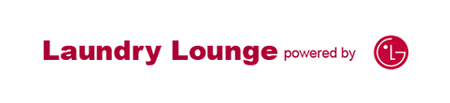 Bijeli Svijet d.o.o., Kranjčevićeva 50., Zagreb Tel.:+385 1 309 18 70 +385 1 309 1871E mail: mario.martinek@bijelisvijet.hr www.laundry-systems.comLG Laundry Lounge je brand samoposlužnih praonica koje pružaju usluge pranja, sušenja i glačanja rublja. Koncept je osmislila i razvila tvrtka LG Electronics. Prva je praonica otvorena u New Yorku 2012, a sada se poduzetnim ljudima iz Hrvatske i zemalja regije nudi mogućnost otvorenja franšize. Hrvatska tvrtka „Bijeli svijet“, kao primatelj master franšize za Hrvatsku i sve zemlje bivše Jugoslavije, voditi će razvoj franšizne mreže i konstantno pružati podršku pojedinačnim primateljima franšize „od ideje do realizacije“.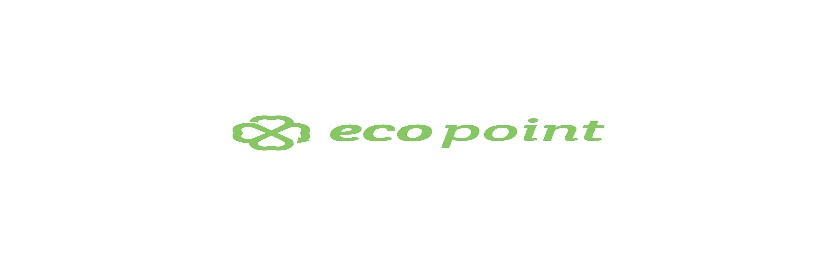 ECO POINT Aurora marketing oprema Franje Čandeka 32 51 000 RIJEKA Tel.: +385 51 262 700 Mob.: +385 92 282 8888 E-mail: info@ecopoint.com.hr www.ecopoint.com.hrImplementiranjem vlastitoga inovativnog, izrazito ekološkog proizvoda u stambene zgrade, razvili smo poslovni sustav koji stanovanje u stambenim zgradama urbane sredine podiže na višu razinu uz puno pogodnosti, snažno utječe na očuvanje okoliša i recikliranje papira iz kućanstva, raznim servisima i uslugama pruža mogućnost povoljnog i vrlo učinkovitog oglašavanja.